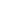 SEN policy1 Contents 1. Aims......................................................................................................... 3 2. Legislation and guidance ......................................................................... 3 3. Definitions............................................................................................... 3 4. Roles and responsibilities........................................................................ 4 5. SEN information report ........................................................................... 5 6. Monitoring arrangements ..................................................................... 10 7. Links with other policies and documents .............................................. 101. Aims Our SEN policy and information report aims to:  2. Legislation and guidance  This policy and information report is based on the statutory Special Educational Needs and Disability (SEND) Code of  Practice and the following legislation: 3. Definitions  A pupil has SEN if they have a learning difficulty or disability which calls for special educational provision to be made for  them.  They have a learning difficulty or disability if they have:  Special educational provision is educational or training provision that is additional to, or different from, that made  generally for other children or young people of the same age by mainstream schools.4. Roles and responsibilities  4.1 The SENCO  The SENCO is Ms Adele NobleThey will:  4.2 The SEN Governor – The SEN Governor will:  4.3 The headteacher  The headteacher will:  Work with the SEN Governor to determine the strategic development of the SEN policy and provision within the  school  Have overall responsibility for the provision and progress of learners with SEN and/or a disability  4.4 Class teachers Each class teacher is responsible for:  5. SEN information report  5.1 The kinds of SEN that are provided for Our school currently provides additional and/or different provision for a range of needs, including:   5.2 Identifying pupils with SEN and assessing their needs  Through a family lens – how can we work with parents and carers to break the cycle of adverse childhood experiences  moving from one sibling to another? We will assess each pupil’s current skills and levels of attainment on entry, which will build on previous settings and Key  Stages, where appropriate. This may include progress in areas other than attainment, for example, social needs.  Slow progress and low attainment will not automatically mean a pupil is recorded as having SEN.  When deciding whether special educational provision is required, we will start with the desired outcomes, including the  expected progress and attainment, and the views and the wishes of the pupil and their parents. We will use this to  determine the support that is needed and whether we can provide it by adapting our core offer, or whether something  different or additional is needed.  5.3 Consulting and involving pupils and parents  How can we build on a toolkit to educate parents that childhood adversity can impact on the architecture of a child’s  development and empower them on putting strategies in place to overcome barriers ? We will have an early discussion with the pupil and their parents when identifying whether they need special  educational provision. These conversations will make sure that: Notes of these early discussions will be added to the pupil’s record and given to their parents.  We will formally notify parents when it is decided that a pupil will receive SEN support. 5.4 Assessing and reviewing pupils' progress towards outcomes All staff at Safe Start Education will pride themselves the identification of interventions for SEND to ensure that  opportunities to make progress are maximized. We will follow the graduated approach and the four-part cycle of assess, plan, do, review.  The class or subject teacher will work with the SENCO to carry out a clear analysis of the pupil’s needs. This will draw on: The assessment will be reviewed regularly.  All teachers and support staff who work with the pupil will be made aware of their needs, the outcomes sought, the  support provided, and any teaching strategies or approaches that are required. We will regularly review the  effectiveness of the support and interventions and their impact on the pupil’s progress.  All staff will have access to the following to support the delivery of their subject; 5.5 Supporting pupils moving between phases and preparing for adulthood We will share information with the school, college, or other setting the pupil is moving to. We will agree with parents  and pupils which information will be shared as part of this.  All prospective students at Safe Start will begin on a graduated induction period. Should individual circumstances inform this induction package the Headteacher and Deputy Head will ensure a  supportive induction is made available.5.6 Our approach to teaching pupils with SEN At Safe Start Education the class teacher will work with your child daily to ensure progress is achieved.  Teachers work as part of a team in class with Educational Teaching Assistants, Activity Support Assistants. Teachers are responsible and accountable for the progress and development of all the pupils in their class.  High-quality teaching is our first step in responding to pupils who have SEN. This will be differentiated for individual pupils.  Your child will be based in a Form group with the staff member who will also provide form time sessions. This class group will be consistent throughout the academic year.  We will also provide the following interventions:  5.7 Adaptations to the curriculum and learning environment  We make the following adaptations to ensure all pupils’ needs are met: 5.8 Additional support for learning  We timetable classroom support for pastoral needs alongside learning support daily. At Safe Start our learning mentor provides key pastoral support in which our I thrive trauma informed approach is at  the forefront of daily practice. 5.9 Expertise and training of staff  Our SENCO has 10 years’ experience working in education. In the last academic year, staff have been trained in ACE, ITHRIVE, QualityFirst Teaching delivery and Team Teach. 5.10 Securing equipment and facilities  We make the following adaptations to ensure all pupils’ needs are met:  • Differentiating our curriculum to ensure all pupils are able to access it, for example, by grouping, 1:1 work, teaching style, content of the lesson, etc. • Adapting our resources and staffing ie visual timetables, writing frames etc.• Using recommended aids, such as laptops, coloured overlays, visual timetables, larger font, etc. • Differentiating our teaching, for example, giving longer processing times, pre-teaching of key vocabulary, reading instructions aloud, etc. • Specialist teaching and support staff This includes and is not inclusive to: • Access to the pastoral room with sensory support equipment • Access to fidget toys, visual aids, therapy putty etc.  • Specialised pens to assist writing • Supportive software or technology 5.11 Evaluating the effectiveness of SEN provision  We evaluate the effectiveness of provision for pupils with SEN by: 5.12 Support for improving emotional and social development We support all students through weekly PSHE timetabled sessions. 5.13 Working with other agencies  At Safe Start School, we work with external agencies to enhance the support we can provide to our pupils in order to further support the SEN needs. This includes but is not exclusive to  • Local authorities – to ensure the placement and support offered is meeting the pupil needs  • Social workers – to help meet social needs and keep communication channels open to best support pupils and their  families • CAHMS – to offer specialist support to our pupils we will make referrals where appropriate and speak to CAHMS workers for  support and advice for school, families and the pupil  • Educational Psychologists dependent on the need of a pupil i.e. behavioural, dyslexia diagnosis etc.  • Well-being Hub who offer a range of services from Occupational Therapists, Speech and Language Therapists and Art  Psychotherapist 5.15 Complaints about SEN provision  Complaints about SEN provision in our school should be made to Ms Grace Speakman in the first instance. They will then be  referred to the school’s complaints policy.  The parents of pupils with disabilities have the right to make disability discrimination claims to the first-tier SEND  tribunal if they believe that our school has discriminated against their children. They can make a claim about alleged  discrimination regarding: 5.16 Contact details for raising concerns At Safe start, we are committed to providing high-quality services for all our school community, taking account of users’  views and using the findings to promote and develop capacity for sustainable improvement. If there are any complaints relating to the provision for children with SEND, these will be dealt with in the first instance  by the class teacher and if unresolved by the SENDCo / Headteacher. The Governor with specific responsibility for SEND  may be involved if necessary. Formal complaints can be made in the following ways: 5.17 The local authority local offer Our contribution to the local offer is: Tameside Local Offer SEND Pupil Support Services are offering a Parent Helpline, to support any parents with children with additional needs  at home. The team can provide advice and strategies regarding all areas of SEND. The phone number for parents is  0161 342 5503. The call will be triaged and then passed on to the most appropriate service. If schools are aware of  parents requiring support or guidance with SEND learners at home, they should refer them to the helpline, where they  can access immediate expert advice and strategies.  6. Monitoring arrangements This policy and information report will be reviewed by Rachel Pilling & Grace Speakman every year. It will also be updated if  any changes to the information are made during the year.  It will be approved by the governing board.  7. Links with other policies and documents This policy links to our policies on Review Date June 2024Written by Adele NobleReviewed ByRachel DuffySummary of changesUpdated in line with Statutory guidance from The Keys